DA PRESENTARE PER VIA TELEMATICA ALL’INDIRIZZO: TECNICO.GRUMELLO@PEC.ITI file da inoltrare al SUAP dovranno essere firmati digitalmente dal dichiarante, dal progettista, dal direttore dei lavori e dall’impresa esecutrice ciascuno per le proprie competenze. Formato file: PDF/A, estensione “.p7m”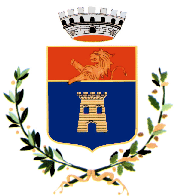 Al Responsabile dello Sportello Unico per le Attività Produttivedel Comune di Grumello del MonteIl / La sottoscritto/a ___________________________________________________________________________________nato/a ________________________ Il ______________ nazionalità ____________ Sesso M FC.F.   ___________________________________ residente  in   __________________________________via / piazza ______________________________________________________ n° ________________tel. n°_________________________________ e- mail_____________________________________Pec_______________________________________________________________________________________________in qualità di:  Impresa individuale  Legale rappresentante di _ 	C.F. ______________________________ con sede legale in __________________________________Via / piazza_____________________________________________________     n°________________iscritta al Registro delle Imprese della CCIAA di 	al n.ro _ 	CHIEDEL’autorizzazione per attività di spettacolo viaggiante per la conduzione di giochi denominati “Gonfiabili” inseriti nell’elenco predisposto ai sensi dell’art.4 della legge n. L. 18 marzo 1968, n. 337MEDIE ATTRAZIONIDENOMINAZIONE GONFIABILE _ 	_ MT 	x 	_ DENOMINAZIONE GONFIABILE _ 	_ MT 	x 	_ DENOMINAZIONE GONFIABILE _ 	_ MT 	x 	_ DENOMINAZIONE GONFIABILE _ 	_ MT 	x 	_ DENOMINAZIONE GONFIABILE _ 	_ MT 	x 	_In occasione della manifestazione denominata ………………………………………………………………… che si terrà in Via/P.zza ……………………………………….……………….. n.nel periodo dal ………………………. al ……………………. dalle ore .............. alle ore ..................... su area:	privata	di cui ha la disponibilità a titolo ………………………………………pubblica	di cui ha la disponibilità a titolo ………………………………………consapevole che le dichiarazioni false, la falsità negli atti e l’uso di atti falsi comportano l’applicazione delle sanzioni penali previste dall’art. 76 del D.P.R. n. 445/2000.DICHIARAdi essere in possesso di licenza di P.S. per l’ esercizio dell’ attività di spettacolo viaggiante rilasciata dal Comune di __ 	 n.  	 del 	 e che questa è tuttora in vigore;che le attrazioni sono coperte da regolare assicurazione in corso di validità e che il premio assicurativo risulta regolarmente corrisposto e collaudo statico in corso di validità rilasciato a firma di tecnico abilitatoche l’ area da utilizzare per lo svolgimento delle manifestazioni in oggetto è conforme a quanto disposto dal D.M.I. 19/8/96 n. 149 – punto 7.1 e che la distribuzione dei tendoni e delle attrazioni è conforme a quanto disposto dal D.M.I. 19.8.96 n. 149 – punto 7.2.che a termini del D.M. 18 Maggio 2007 i nominativi delle persone delegate come Responsabili del funzionamento dell’ attività quando questa è posta a disposizione del pubblico, sono professionalmente specializzati alla supervisione delle attrazioni di cui sopra.DICHIARAdi rispettare le norme e le prescrizioni di sicurezza prescritte per le attrazioni “ Gonfiabili” di cui alla norma UNI EN 14960:2007 ovvero:Il gonfiabile deve avere sei punti di ancoraggio e deve essere sgonfiato qualora il vento superi la velocità di 38Km/h, pertanto in luogo dell’ attrazione deve esserci un anemometro, per misurare la velocità del vento, per poterlo sgonfiare in caso di pericolo;Il gonfiabile installato all’ aperto deve essere collocato in area idonea, a livello terreno su terrapieno, non esposta a rischi naturali e ad adeguata distanza dalle vie di transito e da altre strutture/attrezzature pericolose;Devono essere rispettate tutte le indicazioni per il montaggio e per l’ uso stabilite dalla ditta costruttrice / fornitrice;In adiacenza al gonfiabile, devono essere posti in opera materassini in materiale morbido, per eventuali cadute accidentali dei bambini fuori dallo stesso;Il motore di azionamento della soffiante deve essere protetto da contatti volontari e/o accidentali che possono essere causa di incidenti o di rottura dell’ involucro;Deve essere costantemente presente, durante l’ utilizzo delle attrezzature, il gestore dell’ attrazione (titolare della licenza ex art. 69 TULPS) incaricato della sicurezza;Deve essere limitato il numero di bambini contemporaneamente presenti nelle attrezzature, e vietati gli oggetti e i comportamenti potenzialmente pericolosi ed essere osservate tutte le cautele per garantire la massima sicurezza.Il sottoscritto dichiara di essere informato, ai sensi e per gli effetti del D. Lgs. n. 196/03 che i dati personali saranno trattati, anche con strumenti informatici, esclusivamente nell’ ambito del procedimento di cui alla presente  segnalazione.Data  	Firma del Titolare o del Legale Rappresentante_ 	_